                                 www.eco-servizi.com                 e-mail: info@ecoservizi.com   ________________________________________________________________________________   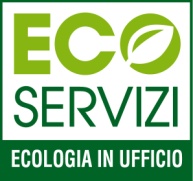                                                                                                                      Risparmio fino al– 50%                                                                                    rispetto all’acquisto di consumabili originali                                                                                       inoltre puoi trovare sconti particolari su cartucce e toner originali dei marchi più diffusi                                                                       Data   Preventivo x   Ordine AziendaPrivato                 Tempo di consegna 4/5 gg. lavorativi    -      Modalità di pagamento da concordare __________________________________________________________________________Rag.SocialeIndirizzoCittàTelefonofaxe-mailC.fiscaleP. ivaReferenteArticoloQuantitàQuantitàTotaleTotale